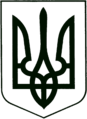 УКРАЇНА
    МОГИЛІВ-ПОДІЛЬСЬКА МІСЬКА РАДА 
   ВІННИЦЬКОЇ ОБЛАСТІ  ВИКОНАВЧИЙ КОМІТЕТ   РІШЕННЯ№75Від 26.03.2020р.                                                           м. Могилів-ПодільськийПро надання повної цивільної дієздатностіКеруючись ст. 34 Закону України «Про місцеве самоврядування в Україні», відповідно до ст. 249 Сімейного кодексу України, ст. 35 Цивільного кодексу України, постанови Кабінету Міністрів України від 24.09.2008 року №866 «Питання діяльності органів опіки та піклування, пов’язані із захистом прав дітей», заяви батьків від 13.03.2020 року №12-06/260-з, заяви гр. _____________від 13.03.2020 року № 12-06/259-з, та матеріалів, що надійшли до служби у справах дітей, сім’ї та молоді міської ради, -виконком міської ради ВИРІШИВ:1. Надати повну цивільну дієздатність гр. ______________, ___________ року народження, яка досягла шістнадцяти років і записана матір’ю малолітньої дитини _______________________,_______ року народження.2. Контроль за виконанням даного рішення покласти на керуючого справами виконкому Горбатюка Р.В..              Міський голова     	  П. Бровко